Wie viele Stunden pro Tag sind Jugendliche (zwischen 15 und 17 Jahren) durchschnittlich online?A: 33 Minuten pro Tag.B: 66 Minuten pro Tag.C: 106 Minuten pro Tag.D: 204 Minuten pro Tag.Die ZEIT vom 19.9. 2019Zugang zum Internet hat heute mehr als…A: ein Viertel der WeltbevölkerungB: zwei Viertel der WeltbevölkerungC: drei Viertel der Weltbevölkerung.D: vier Viertel der Weltbevölkerung.ITU 2019Welches Betriebssystem läuft in den weitaus meisten Handys in der Welt?A: Android.B: IOS.C: Windows Phone.D: BlackBerry OS.Quelle: Congstar Website 2021Das von jungen Leuten in D. am häufigsten angeklickte Internet-Angebot ist…A: InstagramB: NetflixC: WhatsappD: Youtube JIM-Studie 2020Im Durchschnitt kaufen die Deutschen sich ein neues Handy…A: alle 18 Monate.B: Alle 24 Monate.C: Alle 36 Monate.D: alle 48 Monate.Quelle: ITURund 70% aller Smartphones werden hergestellt in…A: DeutschlandB: ChinaC: JapanD: SüdkoreaStatista 20192010 wurden weltweit rund 300 Mio. Smartphones verkauft. 2020 waren es…A:	370 Millionen.B:	770 Millionen.C:	1380 MillionenD:	2670 Millionen.Statista 2021In deutschen Schubladen liegen….A: 41 Mio. Althandys.B: 83 Mio. Althandys.C: 126 Mio. Althandys.D: 199 Mio. Althandys.PM Bitkom 16.4.2020In den 199 Millionen Althandys befinden sich…A: 3 kg GoldB: 33 kg GoldC:338 kg GoldD: 3.383 kg GoldDer Preis für diese 3,383 Tonnen Gold liegt bei rund 170 Millionen Euro.Das „Fairphone“ kommt aus…A: ChinaB: NiederlandeC: SchwedenD: SüdkoreaWelthaus-Bielefeld
Kurs Entwicklungsfragen - Quiz-4-Handy-QuizWelthaus-Bielefeld
Kurs Entwicklungsfragen - Quiz-4-Handy-QuizHandy-QuizHandy-QuizEin Online-Quiz für SmartphonesEin Online-Quiz für SmartphonesDidaktische HinweiseDidaktische HinweiseZielgruppeKurzweiliges Quiz für Schülerinnen und Schüler ab Klasse 8, Jugendgruppen, Konfirmanden etc. Technische 
Voraussetzungen:Für das Online-Quiz brauchen alle Mitspielenden ein Smartphone. Außerdem muss es einen WLan-Zugang zum Internet im Raum geben. Eventuell können auch zwei SpielerInnen mit einem Smartphone am Online-Quiz teilnehmen.
Raumausstattung: Besser ist es, wenn es gleichzeitig eine Leinwand mit Beamer und Laptop gibt, mit deren Hilfe die Fragen und die Antworten eingeblendet werden.Anzahl:Es kann eine beliebige Anzahl von Schülerinnen und Schüler (SpielerInnen) teilnehmen.Zeitbedarf30 bis 45 Minuten.Das Online-Quiz kann auch gut in einer Vertretungsstunde eingesetzt werden.Inhalte10 Fragen rund um das Handy und seine globalen Verwicklungen. Anforderungs-
niveauDas Online-Quiz enthält 10 Fragen, die es möglichst schnell zu beantworten gilt. Punkte gibt es für die richtige Antwort und für die benötigte Zeit.Beteiligung von KleingruppenGegebenenfalls können die SpielerInnen auch paarweise am Online-Quiz teilnehmen.Erläuterungen der AntwortenEs ist notwendig, nach der Durchführung des Quiz die Antworten später zu erläutern, weil das Quiz während der Durchführung keine Begründungen einblendet. NacharbeitAufgreifen und Vertiefen von „Aha-Effekten“, Denk- und DiskussionsanstößenNotwendige Vorbereitungen und StartNotwendige Vorbereitungen und StartAufbauenBeamer und Laptop aufbauen und anschließen.Das Quiz kann auch nur über die Handys der Schülerinnen und Schüler gespielt werden.
WLan-Zugang herstellen. Den Teilnehmenden ggfs. den WLan-Zugang mitteilen.RegistrierenDas Quiz ist auf der Plattform „QuizAcademy“ (https://quizacademy.de/) zu finden. Die Lehrerin oder der Lehrer muss sich zunächst mit seinem PC/Laptop auf dieser Website registrieren (für Lehrer - „jetzt registrieren). Die Anmeldung ist kostenlos. Erst nach der Registrierung funktioniert das Abrufen unseres Quizzes.Quiz abrufen durch LoLBitte anmelden mit Ihrem registrierten Zugang zur QuizAcademy an.Gehen Sie auf Kurs-Markt (linke Spalte).Geben Sie im Suchfeld (unter: Kurse entdecken) den Kurs „Entwicklungsfragen“ ein.Klicken Sie rechts auf das Plus-Zeichen, um den Kurs in ihr Menü zu importieren – und dann auf „importieren“.Gehen Sie dann wieder auf „Kurse“ (linke Spalte)Markieren Sie den Kurs „Entwicklungsfragen“ und dann das Quiz, das Sie spielen wollen (hier: „Welthaus Bielefeld 4 Handy-Quiz“).Klicken Sie auf die drei Punkte rechts – und dann auf „Live-Quiz starten“. Geben Sie bei den Einstellungen noch die Ratezeit (Sekunden) je Frage ein.Wenn Sie jetzt unten rechts auf „Live-Quiz starten“ klicken, ist das Quiz online und die Spielerinnen und Spieler können sich (erst dann) einloggen.Anmelden der TeilnehmendenAlle Mitspielenden brauchen ein internetfähiges Smartphone oder Tablet. Sie rufen die Website qa-b.de auf. Danach muss der Code für das Quiz eingegeben werden. Dieser wird Ihnen nach Anmeldung und nach Aufruf des Quizzes angezeigt und ist den SpielerInnen mitzuteilen. Alternativ kann auch der angezeigte QR-Code aktiviert werden. Abschließend geben die SuS noch einen Vornamen ein.
Wenn sich alle Teilnehmenden eingeloggt haben, kann das Quiz starten.
Wichtig ist: Es gibt 10 Fragen, die in einer bestimmten Zeit (z.B. in maximal 30 Sekunden) beantwortet werden müssen. 
Die SuS währen die richtige Antwort aus und klicken dann auf Antwort abgeben. Ohne diesen letzten Klick wird die Antwort nicht registriert und nicht gewertet!FragenAlle SpielerInnen erhalten 10 Fragen mit je vier Antwortmöglichkeiten. Nur eine davon ist die richtige Antwort. Für jede Antwort gibt es (je nach Einstellung) eine maximale Zeit (z.B. 30 Sekunden). Die richtige Antwort und nur dann die schnellste Beantwortungszeit bringen die Punkte.StartSobald alle Mitspielenden sich eingewählt haben, gibt die Lehrerin/der Lehrer das Spiel frei (Start).SiegGewonnen hat der Spieler oder die Gruppe mit den meisten Punkten. Die Sieger werden nach der Beantwortung der Fragen am Ende automatisch angezeigt. Der Sieger/die Siegergruppe sollte einen kleinen Preis erhalten.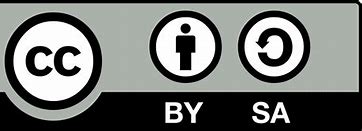 Unsere  Quizze stehen unter Creative Commons-Lizenzen. Vervielfältigung, Veröffentlichung und sogar Bearbeitung sind bei uns ausdrücklich gestattet. Bei Veröffentlichung müssen die von den Urhebern vorgegebenen Lizenzen eingehalten und der Urheberhinweis genannt werden. Lizenzbedingungen: Creative Commons CC BA SA 4.0Urheberhinweis: Welthaus Bielefeld. Website: www.welthaus.de/bildung Urheberhinweis: Welthaus Bielefeld. Website: www.welthaus.de/bildung 